IV ВСЕРОССИЙСКАЯ НАУЧНО-ПРАКТИЧЕСКАЯ КОНФЕРЕНЦИЯ ШКОЛЬНИКОВ И СТУДЕНТОВ «МОЛОДОЙ УЧЁНЫЙ»СЕКЦИЯ ЛИТЕРАТУРЫИсследовательская работа на тему: «Крылатые выражения в баснях И.А. Крылова»Автор:  Сорокин Александр Владиславовичучащийся 7 «Б» класса МБОУ «СОШ №1» г. ПротвиноНаучный руководитель:  Веселова Анна Александровнаучитель русского языка и литературыМБОУ «СОШ №1» г. ПротвиноМесто выполнения работы:  Московская область, г. Протвино2022 год СОДЕРЖАНИЕ
Объект исследования: басни Ивана Андреевича КрыловаЦель: найти крылатые выражения в баснях И.А. Крылова и составить из них словарьГипотеза: в повседневной жизни мы используем выражения из басен И.А. КрыловаЗадачи исследования:выяснить, что такое басня;провести опрос одноклассников;составить словарь крылатых выражений по басням И.А, Крылова;сделать выводы.Методы исследования:1) теоретические (конкретизация, сравнение, обобщение);2) эмпирические (проведение опроса, сбор материала).ВВЕДЕНИЕ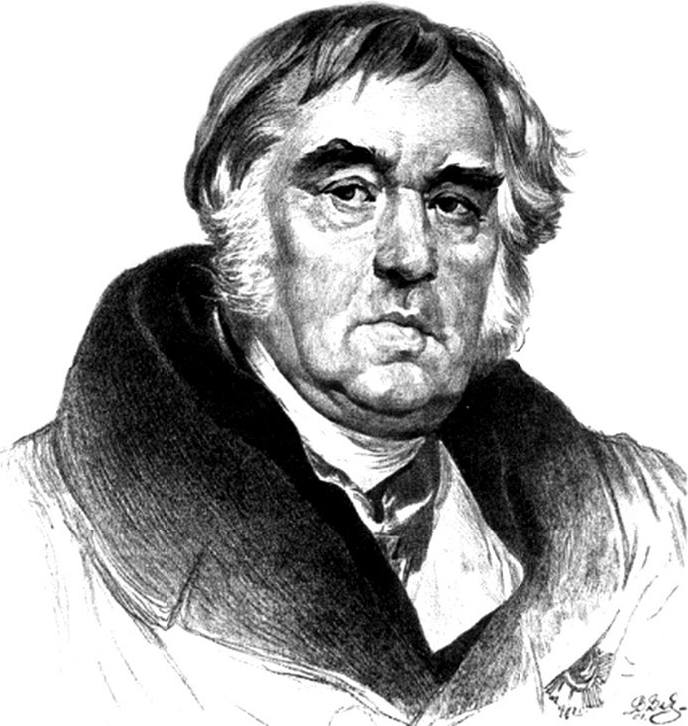 Басня – вымышленный рассказ об истинных событиях.
                           Я. КротовКому не знакомо творчество Крылова – великого баснописца? Многие стихи и выражения из его басен стали пословицами, крылатыми фразами в нашей жизни.	С творчеством Крылова я познакомился в начальной школе  и даже не думал, что в повседневной жизни буду слышать фразы из его басен. Его истории очень интересные, жизненные, поучительные.	Басни Крылова тесно связаны с народным творчеством, а именно с пословицами и поговорками. Образы зверей из басен близки к народным сказкам. В баснях мы встречаем хитрую лисицу, жадного волка и других сказочных персонажей, которые помогают нам разобраться в том,  «что такое хорошо, а что такое плохо». Выражения «Кукушка хвалит петуха за то, что хвалит он кукушку», «Да только воз и ныне там», «А вы, друзья, как ни садитесь, все в музыканты не годитесь», «Слона-то я и не приметил» и много других давно вошли в русскую речь.Что такое басня?Басня – один из жанров литературы. Почти каждая басня состоит из двух частей: эпической (описательной) и нравоучительной. В первой части описывается известный факт из жизни человека, животных или растений, во второй же делается вывод поучительного характера. Описательная часть может быть очень сжата и заключать в себе только необходимое, или, напротив, она может заключать описания, диалоги, пейзажи, шутки; она может отличаться эпическим, лирическим или сатирическим тоном; факты, в ней излагаемые, могут быть или вполне обыкновенными или выдуманными, например, в том случае, когда осел и бык идут на охоту вместе со львом и делятся с ним одной добычей. Нравоучительная часть может стоять или впереди басни, или в конце, или в начале и в конце, что бывает очень редко, или, наконец, она может и не высказываться, а только подразумеваться. Относительно внешней формы басни надо заметить, что она может быть написана прозой или стихами и что в том и другом случае не требуется очень поэтический язык, но зато – отчетливая образность представляемого факта, ясность, меткость выражений и известная остроумность. Стихотворная форма басен может быть очень свободна; весьма длинные стихи могут идти вперемешку с коротенькими, состоящими даже из одного односложного слова.БАСНЬ или басня (по В. Далю) – вымышленное происшествие, выдумка, рассказ для прикрасы; иносказательное, поучительное повествование, побаска, побасенка, притча, где принято выводить животных и даже вещи словесными; ложь, празднословие, пустословие, вздорные слухи, вести. БАСНЯ (по С. Ожегову) – краткое иносказательное нравоучительное стихотворение, рассказ. Баснописцы	В данной исследовательской работе  вспомним несколько известных баснописцев, которые давно и прочно вошли в нашу жизнь своими мудрыми, остроумными выводами о поступках и характерах людей всех стран и времен.Эзоп (620 г. до н.э. – 564 г. до н.э.)         Основателем басни как жанра, а также создателем художественного языка иносказаний  с античных времён до наших дней - считается Эзоп.Эзоп (рис. 1) родился и жил в VI веке до н. э. Самые известные легенды говорят о том, что, к сожалению, баснописец был рабом. Данная теория получила распространение благодаря работам историка Геродота.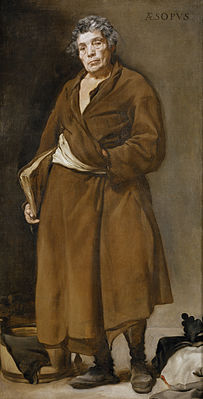 Рисунок 1. Эзоп.Популярность Эзопа.   В Древней Греции каждый знал о том, кто такой Эзоп. Его басни постоянно передавались из уст в уста. Именно Эзоп был первым баснописцем, которым посредством образов животных описывал людские пороки, высмеивал их. Он акцентировал внимание на самых разных людских слабостях: гордыни и жадности, лени и обмане, глупости и коварстве. Его острые, сатирические басни нередко доводили слушателей до слез. И нередко даже правители просили рассказать их, чтобы потешить свою публику. Басни, дошедшие до нас через века Истории, которые были выдуманы Эзопом, очаровывали слушателей своей краткостью, лаконичностью, сатирой и мудростью. Их главным объектом высмеивания были человеческие пороки, от которых люди не могут избавиться и до настоящего времени. И это делает произведения Эзопа такими актуальными. В них действуют животные и люди, птицы и насекомые. Иногда среди действующих персонажей попадаются даже жители Олимпа. С помощью своего ума Эзоп смог создать целый мир, в котором люди могут посмотреть со стороны на свои недостатки. Знакомясь с баснями Эзопа, читатель легко запоминает простые истины о том, что настоящее сокровище – это умение трудиться, что в мире нет ничего лучше и хуже, чем язык. Исторические сведения об Эзопе.  К сожалению, о том, кто такой Эзоп и какова была его жизнь, практически не сохранилось никакой информации. Геродот пишет о том, что он был рабом у хозяина по имени Иадмон, который был жителем острова Самос. Эзоп был очень строптивым работником и нередко отпускал такие шутки, над которыми смеялись и другие рабы. Поначалу хозяин был недоволен всем этим, но потом понял, что Эзоп действительно обладает незаурядным умом, и решил его отпустить. Его басни сумели пережить века – их более 400. Считается, что произведения были написаны в форме стихотворений, однако в таком виде они не сохранились. Под именем Эзопа сохранился сборник басен в прозе.В XVII веке их обработкой занялся Жан Лафонтен, а в XIX из его работ басни перекочевали в русский язык благодаря работе Крылова. Жан де Лафонтен (1621 – 1695)Жан де Лафонтен – знаменитый французский литератор, живший в 17 веке (рис. 2). Один из известнейших европейских сочинителей басен. 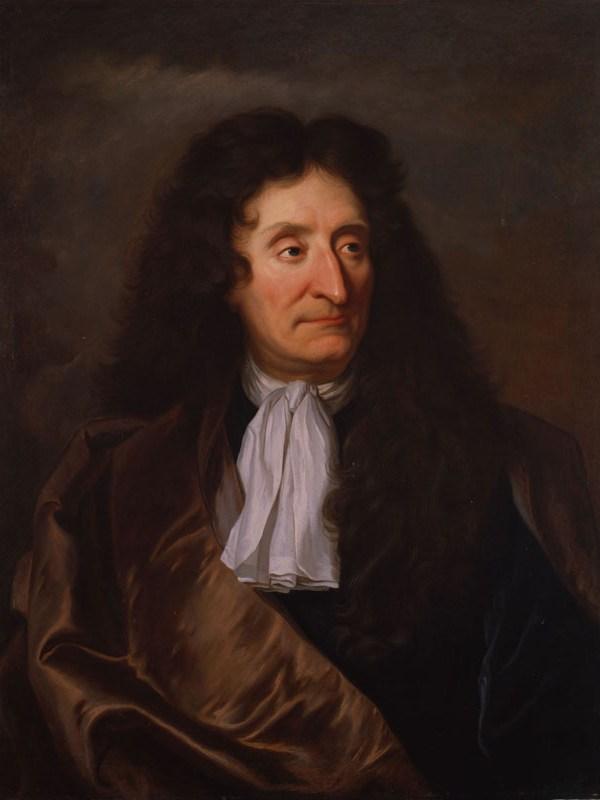 Рисунок 2. Жан де ЛафонтенРодился писатель 8 июля 1621 года в небольшом французском городке Шато-Тьерри. Его отец служил в лесном ведомстве, поэтому все детство Лафонтена прошло на природе. В 20 лет будущий писатель решает получить духовное звание, для чего вступает в братство ораторианцев. Однако больше времени уделяет поэзии и философии, нежели религии. В 1647 году его отец решает отойти от должности и передает ее сыну. Родитель выбирает и невесту для него – 15-летнюю девушку, живущую в этом же городе. Лафонтен отнесся к своим обязанностям без должной ответственности и вскоре уехал в Париж. Жену он с собой не взял. В столице писатель прожил всю свою жизнь, окруженный друзьями и поклонниками. О своей семье он не вспоминал годами и редко приезжал в родной город, чтобы навестить. Критики давно говорят о том, какое огромное влияние на историю литературы оказал Жан де Лафонтен. Басни писателя действительно сравнивают с образцом нового литературного жанра. Поэт позаимствовал у древних авторов (Эзоп) внешнюю фабулу, но кардинально изменил стилистику и содержание. В 1668 году в свет вышли шесть томов басен, носивших название «Басни Эзопа, переложенные на стихи Лафонтеном». Именно в этих книгах оказались самые знаменитые произведения, которые впоследствии в нашей стране были переложены Крыловым. Второе издание, опубликованное в 1678 году, включало 11 книг. Позднее оно было дополнено двенадцатой частью, вышедшей в 1693.Басни Лафонтена написаны в большинстве случаев вольным стихом; в XVII веке сам по себе стихотворный характер этого жанра приветствовался не всеми - басня воспринималась прежде всего, как назидание. В своих баснях Жан де Лафонтен менее всего внимания уделяет моральной стороне. В произведениях он учит трезво смотреть на жизнь, пользоваться обстоятельствами. Неслучайно у него торжествуют хитрость и ловкость, а доброта и простоватость проигрывают. У поэта совершенно отсутствует сентиментальность – выигрывают только те, кто может управлять своей судьбой. В своих баснях Лафонтен перенес на бумагу весь мир, всех живущих в нем существ и их взаимоотношения. Писатель показывает себя знатоком человеческой природы и нравов общества. Но он не обрушивается на все это с критикой, а находит трогательные и забавные моменты. Популярны басни Лафонтена были и потому, что обладали образностью языка, необычайным ритмическим рисунком, красотой поэтических отступлений. И.А. Крылов (1769 – 1844)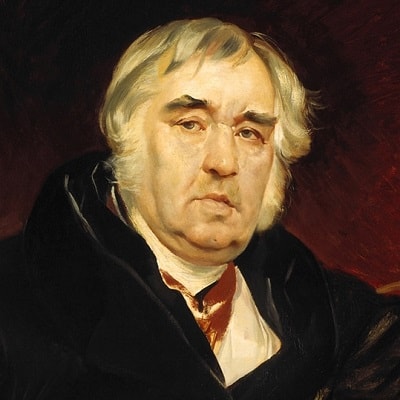 Рисунок 3. Иван Андреевич КрыловИван Андреевич Крылов (рис. 3) родился 13 февраля 1769 года в Москве   в семье небогатого армейского офицера. После выхода его отца в отставку семья поселилась в Твери. Должность председателя магистрата не приносила большого дохода, семья жила в бедности. Иван не имел возможности получить хорошее образование. Вскоре отец умер, и десятилетнему мальчику, едва умевшему держать в руке перо, пришлось поступить на службу в Тверской магистрат (городское управление) «подканцеляристом». Здесь будущий баснописец познакомился с мрачными нравами провинциальных судов, увидел злоупотребление и взяточничество чиновников. Скудная, беспросветная провинциальная жизнь, унылая служба в канцелярии тяготила живого, одаренного мальчика. Состоятельные соседи Крыловых позволили Ивану присутствовать на уроках французского языка, которые давались их детям.В 1783 году семья Крыловых переехала в Петербург, где Крылов снова поступил на службу. Молодой Крылов, не получив никакого системного образования, настойчиво занимался самообразованием. Он много читал, самостоятельно научился играть на разных инструментах. Уже в эти годы в нем пробуждается литературное дарование. В 14 лет он написал комическую оперу «Кофейница». Язык её был очень богат, чему Крылов обязан своей любви толкаться среди простого народа на ярмарках и в разных простонародных увеселениях. «Благодаря» бедности, Иван Андреевич отлично был знаком с бытом и нравами простых людей, что в будущем ему очень пригодилось. Вслед за этим он написал еще несколько комедий. Но серьёзно заниматься карьерой на новой казённой службе Крылову не хотелось, все его интересы были направлены совсем в другую сторону. Поэтому 18-летний юноша ушел в отставку и занялся литературной деятельностью.В 1789 году он начинает издавать журнал «Почта духов», где он зло и метко высмеивает нравы дворянского общества. Журнал выходил около года и вынужден был прекратить свое существование. Его журнальное дело вызвало неудовольствие властей, и императрица предложила Крылову уехать путешествовать за границу за счёт правительства. На что он согласился.В 1805 году Крылов приезжает в Москву и показывает свой перевод с французского языка басен Лафонтена – «Дуб и трость», «Разборчивая невеста», «Старик и трое молодых». Крылов всегда любил Лафонтена (или Фонтена, как он называл его) и, по преданию, уже в ранней юности испытывал свои силы в переводах басен, а позднее, может быть, и в переделках их; басни и «пословицы» были в то время в моде. В 1809 году вышла первая книга басен Крылова, принесшая ему всенародную славу. С тех пор он в течение почти четверти века продолжал свою замечательную деятельность баснописца.В 1812 году Крылов поступил на службу в Петербургскую публичную библиотеку, в которой прослужил около 30 лет.Крылов известен как автор 236 басен, собранных в девять прижизненных сборников (выходили с 1809 по 1843 г.).Крылов обращался в своих баснях к широкому читателю. Его притчи являлись, по словам Гоголя, «книгой мудрости самого народа». Это народное начало определяло весь характер творчества Крылова, весь внутренний мир его басен. В них впервые в русской литературе ожили и заговорили все сословия, все профессии тогдашней России.Крылов в своих баснях высмеивает тунеядцев, лентяев и растяп, например, незадачливый Тришка, который мастерит из старых лоскутьев новый кафтан («Тришкин кафтан»). Но в то же время он питал глубокое уважение к простым труженикам.Особенности басенбасни пишутся в стихотворной форме или прозе;имеют увлекательный короткий сюжет;басня начинается или заканчивается моралью – выводом, поучением, где объясняется смысл басни;в них много диалогов;героями басен являются животные, растения, птицы, вещи (прием олицетворения);в них высмеиваются человеческие пороки, такие как зависть, жадность, лень, ложь и т.д.Я в своем классе провел опрос, в котором принимали участие 19 человек.Цель данного опроса: узнать, какие басни Крылова знают ученики нашего класса, и знают ли они выражения из басен И.А. Крылова, которые мы используем в повседневной жизни.Были предложены следующие вопросы:По результатам проведенного опроса, я пришел к выводу, что ребята нашего класса знают великого баснописца Крылова, вспомнили названия его басен, а самое популярное выражение, которое знают ребята,  это «Да только воз и ныне там».Я внимательно прочитал басни И.А. Крылова и составил словарь выражений, которые, по моему мнению, можно считать «крылатыми».Словарь выражений из басен И.А. КрыловаЗаключениеБасни И.А. Крылова учат нас быть честными, справедливыми, добрыми, надеяться на свои силы и думать о будущем. Учась на ошибках персонажей басен, мы пытаемся в будущем не допускать их и не попадаться на уловки и обманы нечестных и лживых людей. 	Знать свое место и не лезть туда, где не умеешь ничего (пример, в басне «Квартет»). Не оставлять без присмотра свои вещи, не быть падкими на лесть, как ворона из басни "Ворона и Лисица". Думать о последствиях, как в басне "Свинья под дубом". Басни Крылова - не нравоучения, а неназойливые рассказы и смешные примеры, который могут взять с каждого.Список литературы:Крылов И.А. Басни. – Московский рабочий, 1953. – 243 с.Ожегов С.И., Шведова Н.Ю. Толковый словарь русского языка: 80000 слов и фразеологических выражений/Российская АН., Российский фонд культуры; - 2-е изд., испр. и доп. – М.: АЗЪ, 1994. – 928 с.Басни. Составитель Н.П. Рогатко. – М., «АРТ+N», 1994 – 304 с.Ашукин Н.С., Ашукина М.Г. Крылатые слова: Литературные цитаты; Образные выражения. – 4-е изд., доп. – М.: Худож. лит., 1987. – 528 с.Список интернет-ресурсов:Толковый словарь В. Даля https://www.slovardalja.net/word.php?wordid=968Эзоп https://www.syl.ru/article/354720/kto-takoy-ezop-biografiya-tvorchestvo-i-interesnyie-faktyiЖан де Лафонтен https://www.syl.ru/article/296666/frantsuzskiy-poet-jan-de-lafonten-biografiya-tvorchestvo-i-otzyivyiВикипедия Крылов И.А. https://ru.wikipedia.org/wiki/%D0%9A%D1%80%D1%8B%D0%BB%D0%BE%D0%B2,_%D0%98%D0%B2%D0%B0%D0%BD_%D0%90%D0%BD%D0%B4%D1%80%D0%B5%D0%B5%D0%B2%D0%B8%D1%87 I. Введение.4II. Теоретическая частьЧто такое басня?4Баснописцы5     Эзоп5     Жан де Лафонтен6     И.А. Крылов7Особенности басен 8III. Практическая частьСловарь крылатых выражений из басен И.А. Крылова12IV. Заключение18V. Список литературы19ВопросыОтветы детей1. Знаете ли Вы, что такое басня?Да151. Знаете ли Вы, что такое басня?Нет42. Каких баснописцев Вы знаете?Крылов182. Каких баснописцев Вы знаете?Эзоп92. Каких баснописцев Вы знаете?Не знаю13. Какие басни Крылова Вы знаете?Свинья под дубом113. Какие басни Крылова Вы знаете?Лебедь, рак да щука103. Какие басни Крылова Вы знаете?Ворона и лисица83. Какие басни Крылова Вы знаете?Слон и Моська83. Какие басни Крылова Вы знаете?Стрекоза и муравей73. Какие басни Крылова Вы знаете?Мартышка и очки53. Какие басни Крылова Вы знаете?Квартет23. Какие басни Крылова Вы знаете?Волк на псарне23. Какие басни Крылова Вы знаете?Зеркало и Обезьяна13. Какие басни Крылова Вы знаете?Демьянова уха14. Знаете ли Вы крылатые выражения из басен Крылова?Да144. Знаете ли Вы крылатые выражения из басен Крылова?Нет54.1. Какие?"Да только воз и ныне там".134.1. Какие?"А Васька слушает, да ест".14.1. Какие?"А вы друзья, как ни садитесь, все в музыканты не годитесь".14.1. Какие?"Невежда также в ослепленье, бранит науки и ученье!"1Название басниКрылатое выражениеАААппелес и Осленок«И часто тем ему случается хвалиться,
Чего бы должен он стыдиться». БББелка«Как Белка в колесе». ВВВолк и Волчонок«А где пастух дурак, там и собаки дуры». Волк и Журавль«Да берегись: вперед ты мне не попадайся». Волк и Кот«И правы,— сам себя вини:
Что ты посеял — то и жни». Волк и Лисица«Охотно мы дарим, Что нам не надобно самим». Волк и Лисица«Обласкан по уши кумой,Пошел без ужина домой». Волк и Пастухи«Какой бы шум вы все здесь подняли, друзья,
Когда бы это сделал я!».Волк и Ягнёнок«У сильного всегда бессильный виноват…».Волк на псарне«С волками иначе не делать мировой, Как снявши шкуру с них долой».Ворона«Когда не хочешь быть смешон,
Держися звания, в котором ты рождён».Ворона и Курица«Попался, как ворона в суп!».Ворона и Лисица«Уж сколько раз твердили миру, Что лесть гнусна, вредна; но только все не впрок, И в сердце льстец всегда отыщет уголок».Ворона и Лисица«Какие перышки! Какой носок!И верно, ангельский быть должен голосок!»Ворона и Лисица«Спой, светик, не стыдись!» Ворона и Лисица«От радости в зобу дыханье спёрло».  Вороненок«Коль мелкий плутБольшому плуту подражает:Что сходит с рук ворам, за то воришек бьют». Воспитание льва«Давно уж вышел из пеленок». Воспитание льва«Великий зверь на малые дела».ГГГуси«Да наши предки Рим спасли!» ДДДве бочки«Кто про свои дела кричит всем без умолку, 
В том, верно, мало толку»Две собаки«Как счастье многие находятЛишь тем, что хорошо на задних лапках ходят!» Демьянова уха«Демьянова уха»  Демьянова уха«И с той поры к Демьяну ни ногой».  ЗЗЗаяц на ловле«Над хвастунами хоть смеются,А часто в дележе им доли достаются». Зеркало и Обезьяна«Чем кумушек считать трудиться, Не лучше ль на себя, кума, оборотиться?» КККамень и червяк«Так хвалится иной, что служит сорок лет:А проку в нем, как в этом Камне, нет». Квартет«Чтоб музыкантом быть, так надобно уменье И уши  ваших понежней…» Квартет«А вы, друзья, как ни садитесь,Всё в музыканты не годитесь». Кот и Повар«А Васька слушает, да ест».Котел и Горшок«Равенство в любви и дружбе вещь святая». Котенок и Скворец«Спасибо, милый кум!
Наставил ты меня на ум». Крестьянин и Змея«Когда почтен быть хочешь у людей, -С разбором заводи знакомства и друзей!» Крестьянин и Лисица«А вору дай хоть миллион —Он воровать не перестанет». Крестьянин и река«На что и время тратить нам!На младших не найдешь себе управы там,Где делятся они со старшим пополам». Крестьянин и смерть«Как бывает жить ни тошно, А умирать еще тошней». Купец«Кого кто лучше проведёт
И кто кого хитрей обманет».ЛЛЛарчик«А Ларчик просто открывался».  Лебедь, щука и рак«Когда в товарищах согласья нет,На лад их дело не пойдет,И выйдет из него не дело, только мука». Лебедь, щука и рак «Лебедь рвется в облакаРак пятится назад, а Щука тянет в воду». Лебедь, щука и рак«Да только воз и ныне там». Лев и Барс«Кого нам хвалит враг, в том, верно, проку нет». Лев и Волк«Она еще глупа, а ты уж не щенок!» Лев и Комар«Бессильному не смейсяИ слабого обидеть не моги! Мстят  сильно иногда бессильные враги:Так слишком на свою ты силу не надейся!»  Лев и Лисица«Иного так же мы боимся,
Поколь к нему не приглядимся» .Лев и Мышь«Не плюй в колодезь,   пригодится Воды напиться». Лещи«Не трать своих речей». Лжец«Из дальних странствий возвратясь». Лисица и Виноград«Хоть видит око, Да зуб неймет».   Лисица и Сурок«Рыльце у тебя в пуху».Любопытный«Слона-то я и не приметил».Лягушка и Юпитер«А там весь свет гори огнем». МММальчик и червяк«Не льстись предательством ты счастие сыскать!»Мартышка и Очки«Мартышка к старости слаба глазами стала».  Мартышка и Очки«Как ни полезна вещь, — цены не зная ей,
Невежда про нее свой толк все к худу клонит;
А ежели невежда познатней,
Так он ее еще и гонит».Мельник«Беда б не велика сначала, Когда бы руки приложить…»   Мирская сходка«Какой порядок ни затей,Но если он в руках бессовестных людей,Они всегда найдут уловку,Чтоб сделать там, где им захочется, сноровку». Мор зверей«Кто посмирней, так тот и виноват». Мот и Ласточка«Ласточка одна не делает весны». Музыканты«Кто в лес, кто по дрова». Муха и дорожные«Куда людей на свете много есть,Которые везде хотят себя приплестьИ любят хлопотать, где их совсем не просят». Муха и Пчела«Коль выгонят в окно, так я влечу в другое».Мышь и Крыса«Сильнее кошки зверя нет!»  Мышь и Крыса«Я сколько раз видал, приметьте это сами:
Когда боится трус кого,
То думает, что на того
Весь свет глядит его глазами». НННапраслина«Как часто что-нибудь мы сделавши худого,
Кладём вину в том на другого,
И как нередко говорят:
«Когда б не он, и в ум бы мне не впало!» ОООбезьяна«Как хочешь ты трудись;
Но приобресть не льстись
Ни благодарности, ни славы, 
Коль нет в твоих трудах ни пользы, ни забавы». Огородник и Философ«Ты, чай, ведь никаким наукам не учился?»Огородник и Философ«А вот, увидишь ты, лишь лета б нам дождаться…» Оракул«Судей таких видали,
Которые весьма умны бывали,
Пока у них был умный секретарь» .Орёл и Крот«Не презирай совета ничьего.
Но прежде рассмотри его».  Осел и Мужик«Но, кажется, не прав и тот, 
Кто поручил Ослу стеречь свой огород».Осёл и Соловей « Избави, бог, и нас от этаких судей».  Откупщик и Сапожник«А мне, за песни и за сон,Не надобен ни миллион». Охотник«Как часто говорят в делах: еще успею». ПППарнас«Если голова пуста, То голове ума не придадут места».Петух и жемчужное зерно«Невежи судят точно так:В чем толку не поймут, то все у них пустяк». Петух и Кукушка«За что же, не боясь грехаКукушка хвалит Петуха?За то, что хвалит он Кукушку».Пловец и море«И я скажу – совет хорош, не ложно;
Да плыть на парусах без ветру невозможно».Подагра и Паук«Паук по хижинам пустился неопрятным,
Подагра же пошла по богачам и знатным;
И – оба делают умно». Прохожие и собаки«Завистники, на что ни взглянут, Подымут вечно лай;А ты себе своей дорогою ступай:Полают да отстанут».Пустынник и Медведь«Не дай бог с дураком связаться!
Услужливый дурак опаснее врага». РРРазборчивая невеста«Красавица, пока совсем не отцвела,
За первого, кто к ней присватался, пошла». СССвинья«Имеет дар одно худое видеть».Свинья под дубом»«Невежда также в ослепленье
Бранит науки и ученье».  Синица«Что делом, не сведя конца, Не надобно хвалиться».Скворец«Берись за то, к чему ты сроден,Коль хочешь, чтоб в делах успешный был конец». Скворец«Пой лучше хорошо щеглёнком,
 Чем дурно соловьём».Скупой и курица«Скупой теряет всё, желая всё достать».Собака, человек, кошка и сокол«К стыду, из нас не всякойСравнится в верности с собакой!» Собачья дружба«А только кинь им кость, так что твои собаки!»  Слон в случае«Нередко мы, хотя того не примечаем,
Себя в других охотно величаем». Слон и Моська«Без драки, могу попасть в большие забияки».Слон и Моська« Ай, Моська! знать, она сильна, Что лает на Слона!»  Слон на воеводстве«Кто знатен и силен,Да не умен,Так худо, ежели и с добрым сердцем он».Слон на воеводстве«В семье не без урода». Стрекоза и Муравей«Попрыгунья Стрекоза Лето красное пропела…» Стрекоза и Муравей«Ты всё пела? это дело:
Так поди же, попляши!» Свинья«Имеет дар одно худое видеть».ТТТри мужика«А поглядишь – у самого
Деревня между глаз сгорела».Тришкин кафтан«В тришкином кафтане щеголяют».Трудолюбивый медведь«Чего в тебе, кум вовсе нет:В терпенье». ХХХозяин и мыши«И от меньшой беды в большую попадешь». ЦЦЦветы«Одни поддельные цветыДождя боятся». ЧЧЧиж и Голубь«Вперед чужой беде не смейся, Голубок».  ЩЩЩука и Кот«Беда, коль пироги начнет печи сапожник,А сапоги тачать пирожник,И дело не пойдет на лад». Щука и Кот«Недаром говорится, Что дело мастера боится». ЯЯЯгненок«По мне пускай что хочешь говорят,
Лишь был бы я в душе не виноват!» Ягненок«И мысли бы боялся он
Похожим быть на волка».